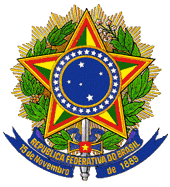 MINISTÉRIO DA EDUCAÇÃOINSTITUTO NACIONAL DE ESTUDOSE PESQUISAS EDUCACIONAIS ANÍSIO TEIXEIRAPORTARIA Nº 255, DE 2 DE JUNHO DE 2014O Presidente do Instituto Nacional de Estudos e Pesquisas Educacionais Anísio Teixeira (Inep), no uso de suas atribuições, tendo em vista a Lei nº 10.861, de 14 de abril de 2004; a Portaria Normativa nº 40, de 12 de dezembro de 2007, republicada em 29 de dezembro de 2010; a Portaria Normativa nº 8, de 14 de março de 2014, atualizada, e considerando as definições estabelecidas pela Comissão Assessora de Área de Formação Geral, nomeada pela Portaria Inep nº 12, de 10 de janeiro de 2014, resolve:Art. 1º O Exame Nacional de Desempenho dos Estudantes (Enade), parte integrante do Sistema Nacional de Avaliação da Educação Superior (Sinaes), tem como objetivo geral avaliar o desempenho dos estudantes em relação: aos conteúdos programáticos previstos nas diretrizes curriculares, às habilidades e competências para a atualização permanente e aos conhecimentos sobre a realidade brasileira e mundial, bem como sobre outras áreas do conhecimento.Art. 2º A prova do Enade 2014, com duração total de 4 (quatro) horas, terá a avaliação do componente de Formação Geral comum aos cursos de todas as áreas e um componente específico. Parágrafo único. As diretrizes para a avaliação do componente específico de cada área são publicadas em Portarias específicas.Art. 3º No componente de Formação Geral serão considerados os seguintes elementos integrantes do perfil profissional: atitude ética; comprometimento social; compreensão de temas que transcendam ao ambiente próprio de sua formação, relevantes para a realidade social; espírito científico, humanístico e reflexivo; capacidade de análise crítica e integradora da realidade; e aptidão para socializar conhecimentos em vários contextos e públicos diferenciados.§ 1º No componente de Formação Geral, serão verificadas as seguintes habilidades e competências:I - ler, interpretar e produzir textos;II - extrair conclusões por indução e/ou dedução;III - estabelecer relações, comparações e contrastes em diferentes situações;IV - fazer escolhas valorativas avaliando consequências;V - argumentar coerentemente;VI - projetar ações de intervenção;VII - propor soluções para situações-problema;VIII - elaborar sínteses;IX - administrar conflitos.§ 2º As questões do componente de Formação Geral versam sobre os seguintes temas:I - cultura e arte;II - avanços tecnológicos;III - ciência, tecnologia e sociedade;IV - democracia, ética e cidadania;V - ecologia;VI - globalização e política internacional;VII - políticas públicas: educação, habitação, saneamento, saúde, transporte, segurança, defesa e desenvolvimento sustentável;VIII - relações de trabalho;IX - responsabilidade social: setor público, privado e terceiro setor;X - sociodiversidade e multiculturalismo: violência, tolerância/intolerância, inclusão/exclusão e relações de gênero;XI - tecnologias de informação e comunicação;XII - vida urbana e rural.§ 3º O componente de Formação Geral do Enade 2014 terá 10 (dez) questões que abordarão situações-problema e estudos de caso.§ 4º As questões discursivas do componente de Formação Geral avaliam aspectos como clareza, coerência, coesão, estratégias argumentativas, utilização de vocabulário adequado e correção gramatical do texto.Art. 4º Esta Portaria entra em vigor na data de sua publicação.JOSÉ FRANCISCO SOARES(Publicação no DOU n.º 105, de 04.06.2014, Seção 1, página 32)